Todd County Central High School Softball Schedule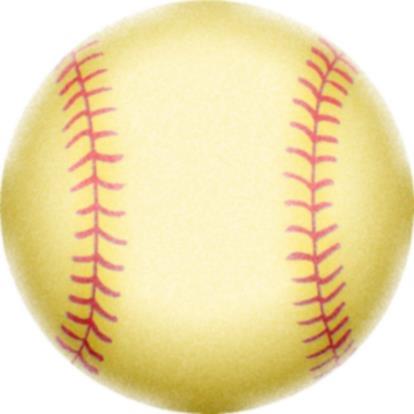 Date			Opponent			Location	Time		JV/V3/7			Hart Co (Scrim)			Away		10:00		V/JV3/9			Muhlenberg (Scrim)		Away		6:00		V/JV3/16			UHA				Away		5:30		V3/17			West Creek			Home 		5:30		V/JV3/20			Barren Co			Away		5:30		V/JV	3/23			UHA				Home		5:30		V3/24			Logan Co				Home		5:30		V/JV3/26			Hopkinsville			Away		5:30		V/JV3/28			Class A Regional	  		Home		TBD		V	3/30			Dawson Springs			Home		5:30		V/JV3/31			Franklin Simpson			Away		6:00		V/JV	4/3			Butler Co.			Away		5:30		V/JV4/14			Russellville			Home		5:30		V/JV4/17			Edmonson Co			Away		6:00		V/JV4/18			Glasgow 				Home		11:00		V (2)4/20			Hopkins Co.			Away		6:00		V/JV4/21			Logan Co.				Away		5:30		V/JV4/23			Muhlenberg Co.			Home		5:30		V/JV4/27			Dawson Springs			Away		5:30		V/JV4/28			Franklin Simpson			Home		5:30		V/JV5/1			Hickman Co.			Home		6:00		V (2)5/5			Russellville			Away		5:30		V/JV5/7			Hopkins Co.			Home		6:00		V/JV5/8			Edmonson Co			Home		6:00		V/JV5/12			Butler Co.			Home		5:30		V/JV5/18			District Tournament 		Home 		TBD		V